П Р О Т О К О Лпроведения собрания граждан муниципального образования Васильевский сельсовет7 июня 2022г.                                                                                             №  3с. ВасильевкаСельский клуб15.00 часовПрисутствовало: 46 человекВ сходе граждан приняли участие:1. Ракитянская Т.М. – заведующая Васильевского ФАПа2. Абзбаева А.А. - директор Васильевской ООШ3. Батырова Т.М. - заведующая Васильевского СКПредседательствующий:           Хамитов Р.Г. –  глава администрации                                          МО Васильевский сельсоветСекретарь:                                 Дуюн Т.С. – специалист 1 категории                                                    МО Васильевский сельсовет ПОВЕСТКА ДНЯ:1. Водоснабжение (по установке приборов учёта).РЕГЛАМЕНТ РАБОТЫ:1.  Доклад  до 20 минут.2.  Выступления в прениях до 5 минут.3. Работу закончить без перерыва.Слушали: Хамитова Руслана Гафуржановича главу администрации МО Васильевский сельсовет. 1. По первому вопросу: Хамитов Р.Г. пояснил, при капитальном ремонте водопровода необходимо в обязательном порядке приобрести водяные счетчики и все необходимые материалы для его установки. Также выступил Директор МУП «Васильевский»  Дейнега О.В. о том, что оплату за потребление воды нужно производить вовремя согласно тарифному плану. Также довела информацию по тарифамДуюн Т.С.: По окончанию доклада главы Хамитова Р.Г. и Дейнега О.В. имеются ли вопросы к главе администрации. Вопросов не поступило.Глава администрацииМО Васильевский сельсовет                                                Р.Г. ХамитовСекретарь                                                                               Т.С. Дуюн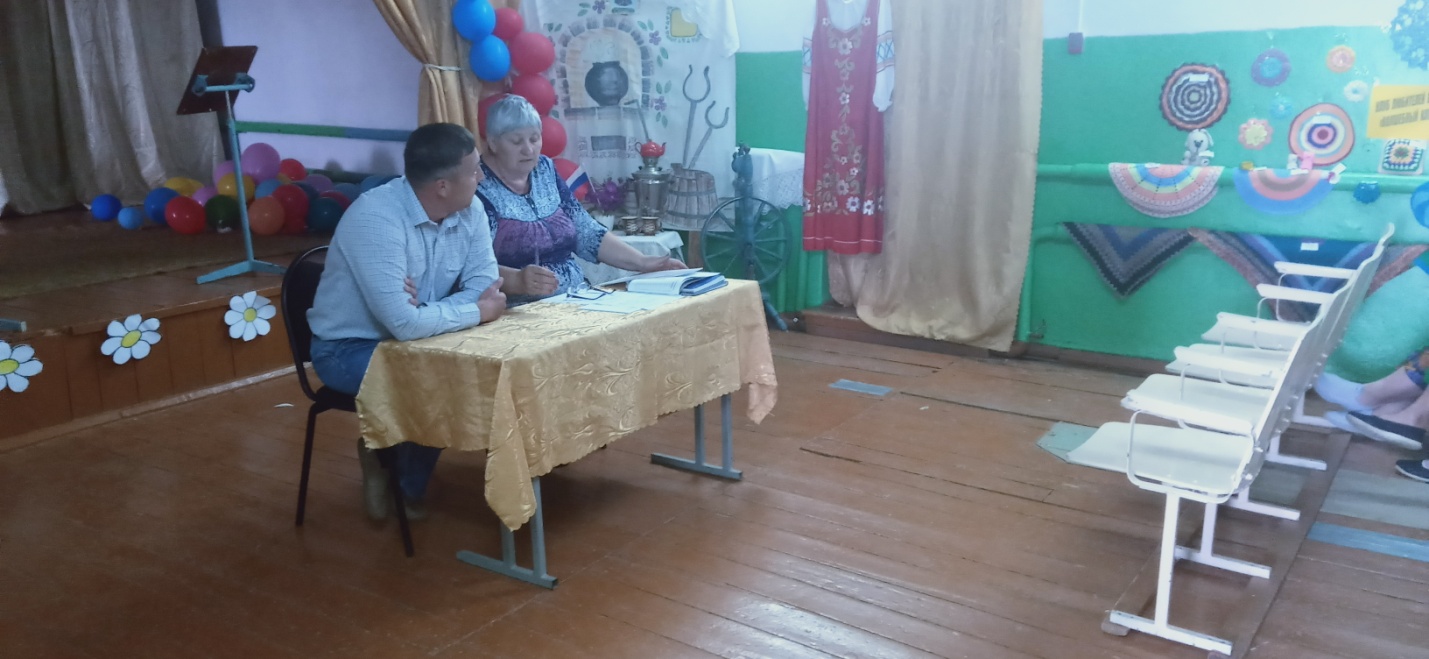 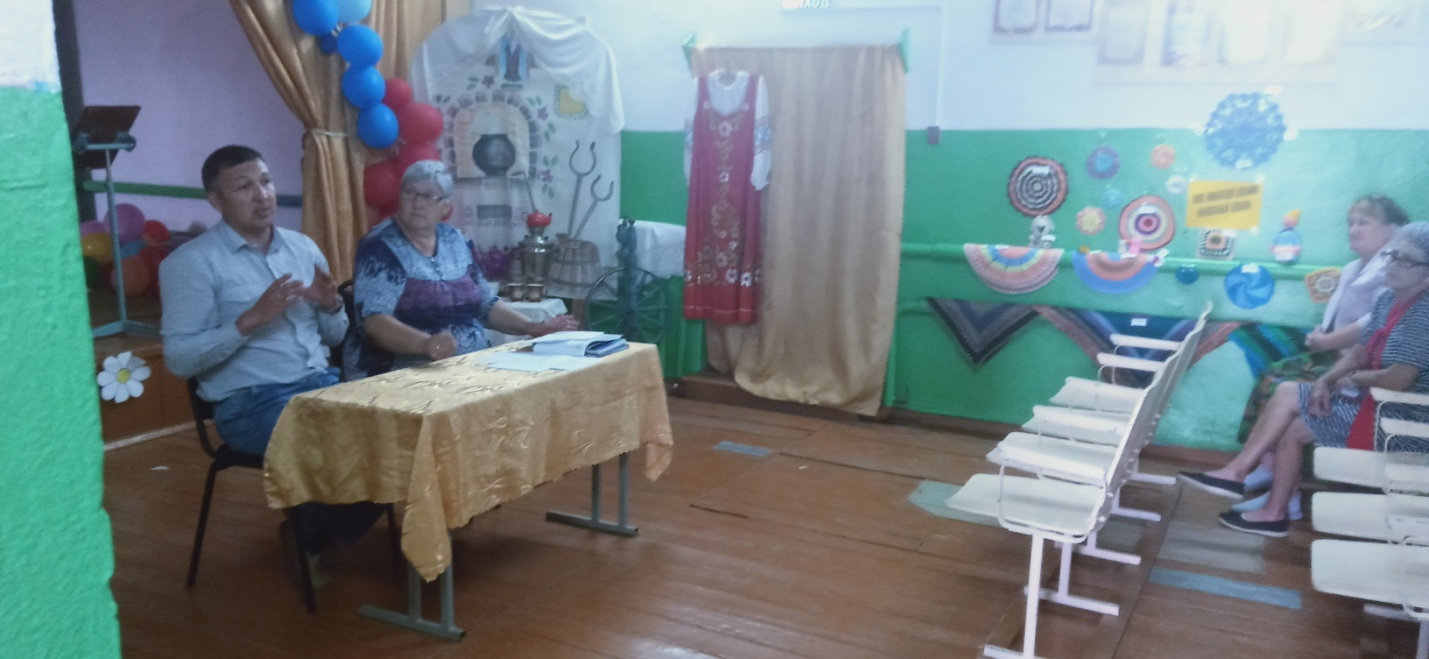 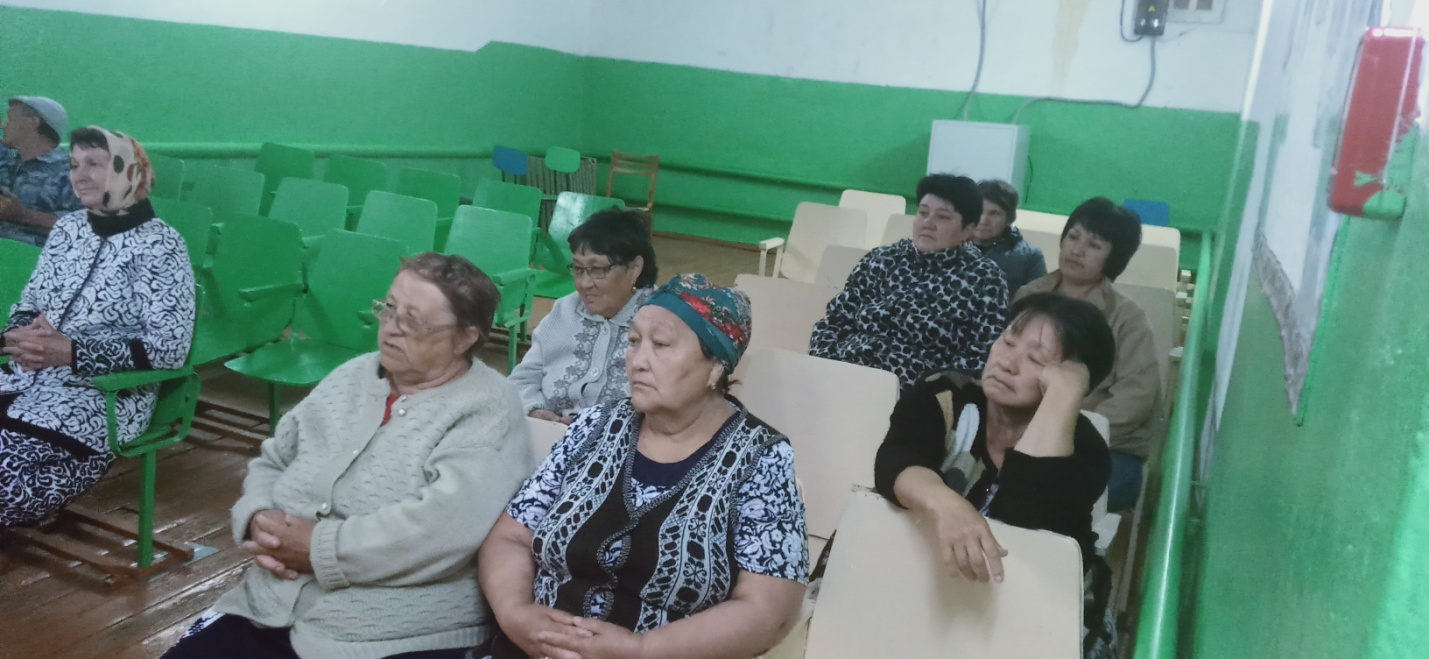 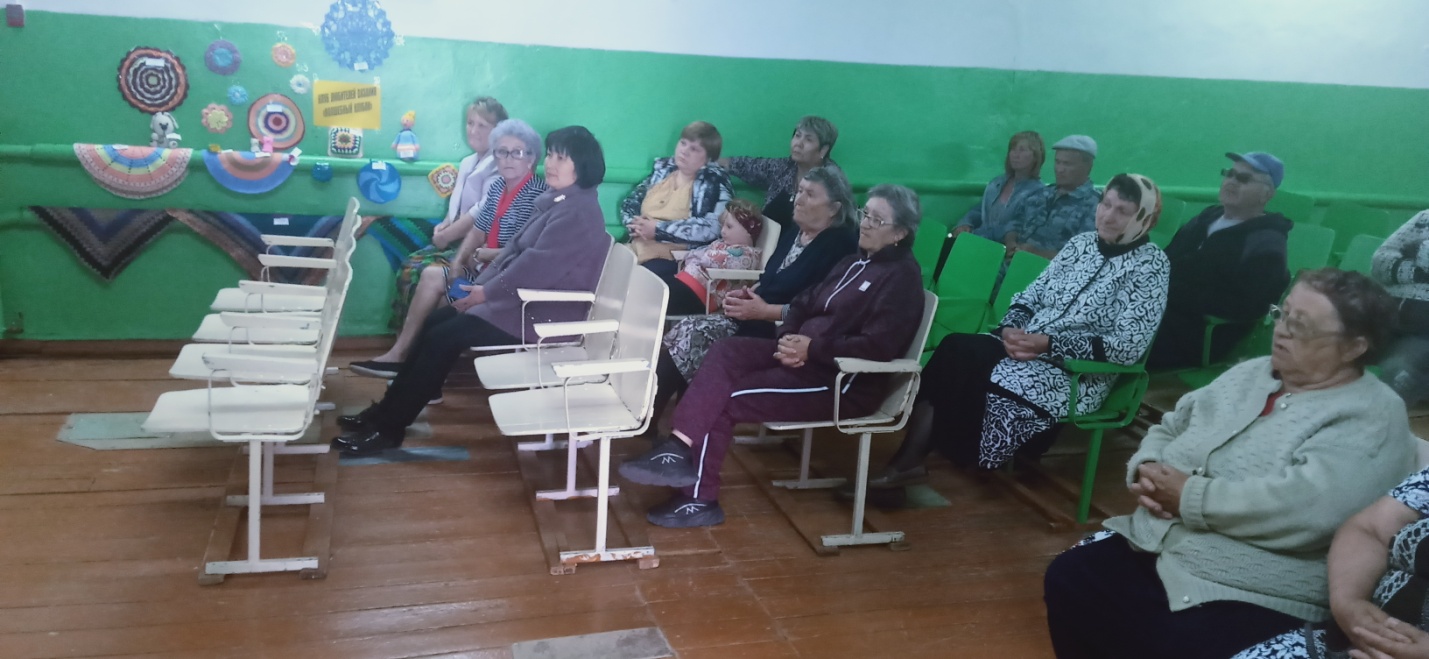 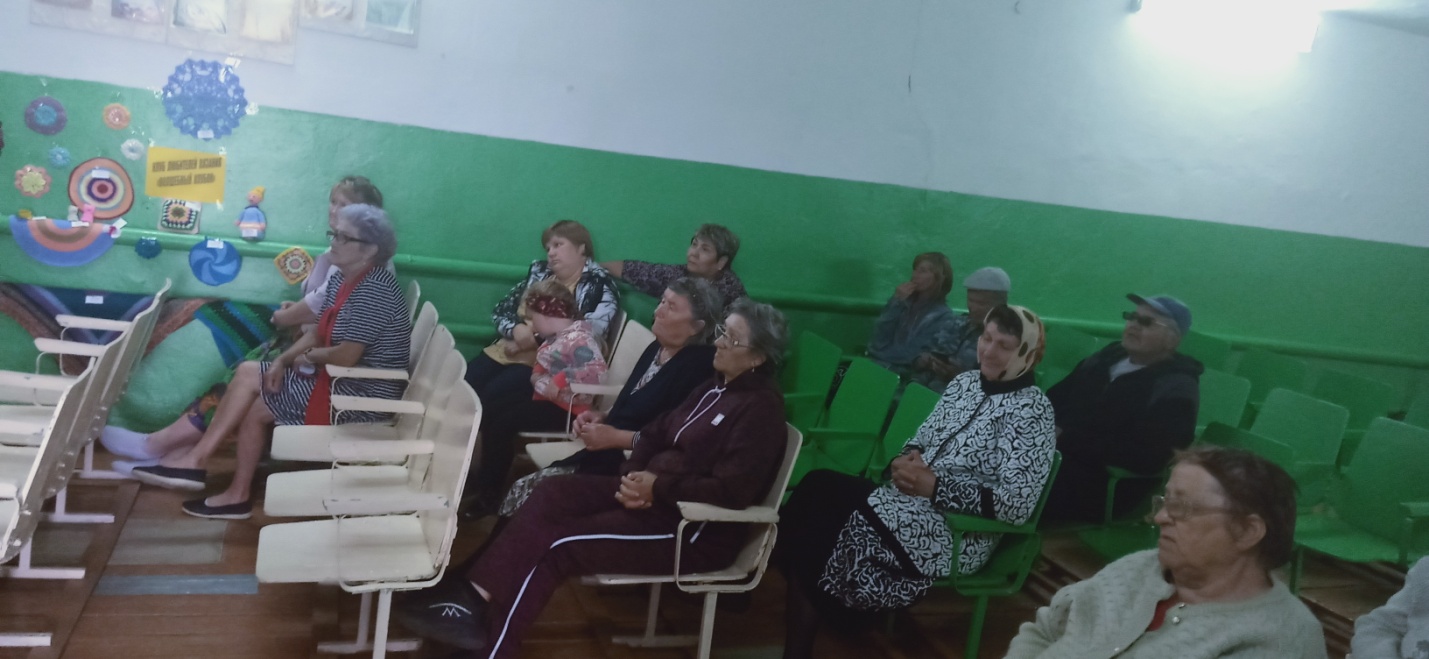 